Домашнее задание по сольфеджио для 3 ДОП от 3.12.2217.12 - контрольная работа24.12 - устная контрольная работаОбращение главных трезвучий: секстаккорд. Строим секстаккорд в минорных тональностях. Пример в тональности "ля минор":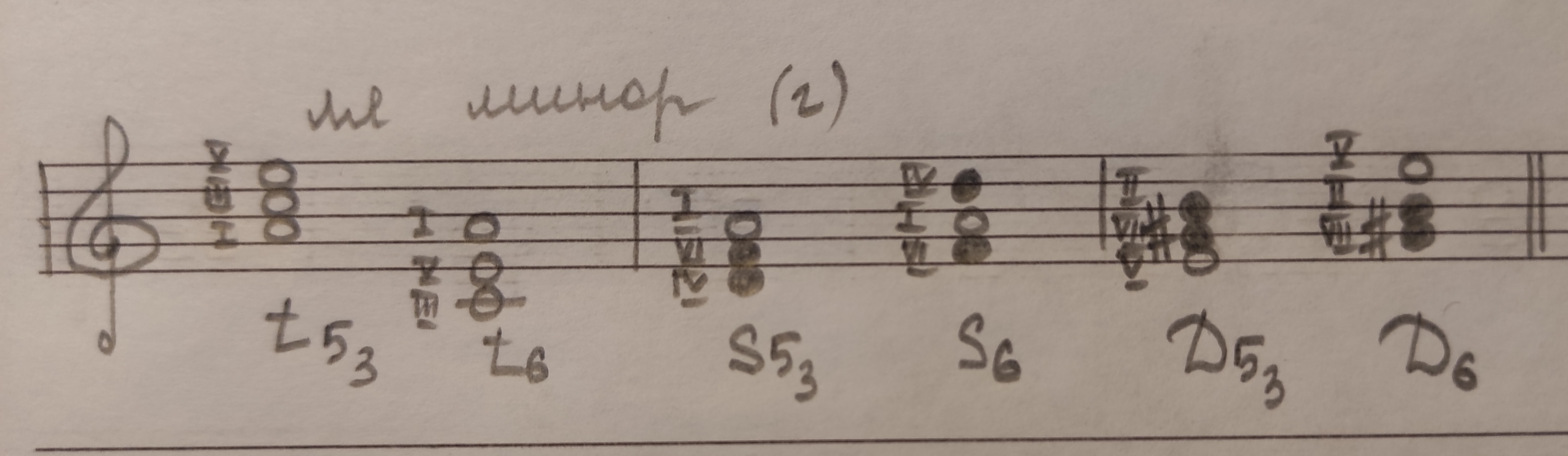 *Построить письменно в нотной тетради главные трезвучия и их первое обращение - секстаккорд в тональностях "ми минор" и "ре минор" (гармонический вид). Строим всë по образцу, подписываем название тональности, указываем ключевые знаки, закрашиваем неустойчивые ступени, подписываем ступени римскими цифрами и подписываем аккорды. Попевка на м7. 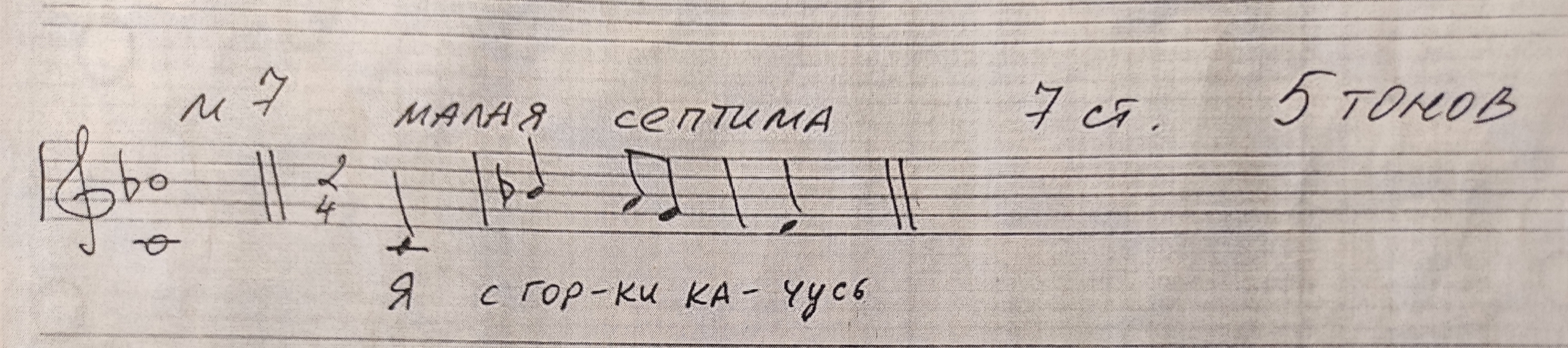 Играть и петь со словами;Играть и петь нотами. Калмыков и Фридкин "Сольфеджио. Одноголосие"Номер 219. Разбор: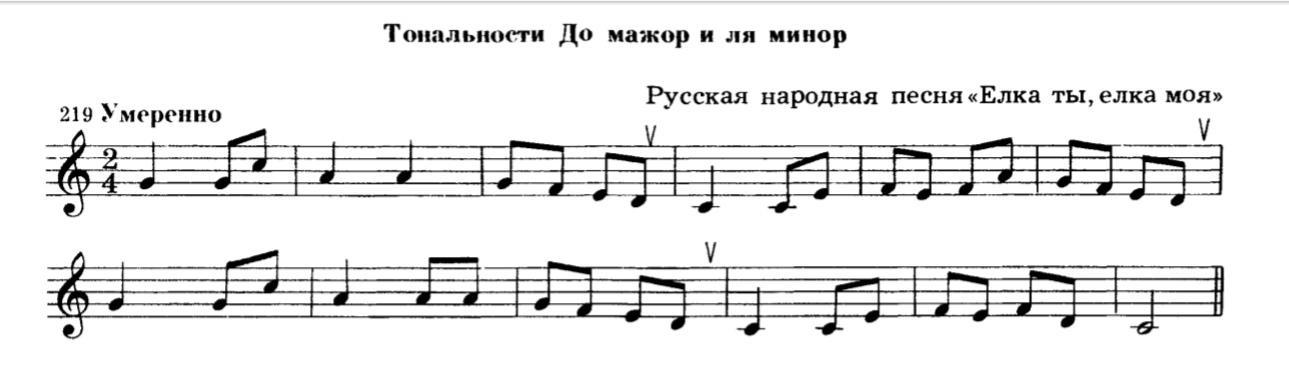 читать ритм + дирижирование;читать ноты в ритме (сольмизация) + дирижирование. 